Dietary components and risk of cardiovascular disease and all-cause mortality: A review of evidence from meta-analysesRunning title: Dietary components and risk of CVD and mortalityChun Shing Kwok MBBS MSc BSc,1,2 Martha Gulati MD,3 Erin D Michos MD,4 Jessica Potts PhD,1 Pensee Wu MD,1,2 Lorraine Watson,5 Yoon K Loke MD,6 Christian Mallen BMedSci BMBS MMedSci MPhil PhD,5 Mamas A Mamas BMBCh DPhil1,21. Keele Cardiovascular Research Group, Research Institute for Primary Care & Health Sciences, Keele University, Stoke-on-Trent, UK.2. Royal Stoke University Hospital, Stoke-on-Trent, UK.3. University of Arizona College of Medicine-Phoenix, Phoenix, Arizona, USA.4. Department of Medicine/Cardiology, The Johns Hopkins Ciccarone Center for the Prevention of Heart Disease, Baltimore, Maryland, USA.5. Research Institute for Primary Care & Health Sciences, Keele University, Stoke-on-Trent, UK.6. Norwich Medical School, University of East Anglia, UK.Corresponding author:Dr Chun Shing KwokKeele Cardiovascular Research GroupCentre for Prognosis Research, Institute of Primary Care and Health SciencesDavid Weatherall Building, Keele University, Newcastle-under-Lyme ST5 5BGEmail: shingkwok@doctors.org.ukTel: +44 (0)1782 671653	Fax: +44 (0)1782 674467Keyword: diet, epidemiology, systematic reviewWord count: 5,000AbstractAims: The optimal diet for cardiovascular health is controversial. The aim of this review is to summarize the highest level of evidence and rank the risk associated with each individual component of diet within its food group.Methods and results: A systematic search of PudMed was performed to identify the highest level of evidence available from systematic reviews or meta-analyses that evaluated different dietary components and their associated risk of all-cause mortality and cardiovascular disease (CVD). A total of 16 reviews were included for dietary food item and all-cause mortality and 17 reviews for CVD. Carbohydrates were associated with reduced risk of all-cause mortality (whole grain bread RR 0.85(95%CI 0.82-0.89), breakfast cereal RR 0.88(0.83-0.92), oats/oatmeal RR 0.88(0.83-0.92)). Fish consumption was associated with a small benefit (RR 0.98 (0.97-1.00)) and processed meat appeared to be harmful (RR 1.25(1.07-1.45)). Root vegetables (RR 0.76(0.66-0.88)), green leafy vegetables/salad (RR 0.78(0.71-0.86)), cooked vegetables (RR 0.89(0.80-0.99)) and cruciferous vegetables (RR 0.90(0.85-0.95)) were associated with reductions in all-cause mortality. Increased mortality was associated with consumption of tinned fruit (RR 1.14(1.07-1.21)). Nuts were associated with a reduced risk of mortality in a dose response relationship (all nuts RR 0.78(0.72-0.84), tree nuts RR 0.82(0.75-0.90), and peanuts RR 0.77(0.69-0.86)). For CVD, similar associations for benefit were observed for carbohydrates, nuts and fish, but red meat and processed meat were associated with harm. Conclusions: Many dietary components appear to be beneficial for CVD and mortality, including grains, fish, nuts and vegetables, but processed meat and tinned fruit appear to be harmful. IntroductionCardiovascular disease (CVD) is a major global cause of health loss.1 Dietary habits, influence cardiovascular risk either through an effect of risk factors such as serum cholesterol, blood pressure, body weight and diabetes or through an effect independent of these risk factors.2 However, there is still controversy surrounding the optimal diet for cardiovascular health3 There has been exponential growth in the nutritional literature evaluating diet and cardiovascular disease. There have been reviews for specific food groups and their influence on cardiovascular health4 and further reviews of individual components of diet such as fish intake,5 cheese intake,6 butter7 and less frequently consumed components such as soy products.8 One of the advantages of evaluating individual food components, is that overall diary patterns may mask the potential effects of individual food components.9 Nevertheless, as healthcare professionals it is necessary to give more holistic dietary advice rather than just focusing on individual food items / categories. There has yet to be a single review that has collated all available evidence from prior quality meta-analyses evaluating dietary components and risk of cardiovascular disease and all-cause mortality.	We conducted an up-to-date review of systematic reviews and meta-analyses on individual components of diet and their risk of cardiovascular disease and mortality. The aim of this review is to collectively summarize the highest level of evidence from previously conducted systematic reviews and meta-analyses and rank the risk associated with each individual component of diet within its food group.MethodsSearch and study identificationWe carried out a review of the literature to identify the best evidence evaluating individual dietary components and risk of cardiovascular disease or mortality.We began by identifying the broad categories of food after reviewing the “Eatwell Guide” in the United Kingdom,10 “The Five Food Groups” in the 2015-2020 Dietary Guidelines for Americans11 and the “Food Guide Pyramid” from the Center for Nutrition Policy and Promotion in the United States.12 Once the main groups of food were identified each individual component in a typical Western diet was determined and shown in Supplementary Table 1.For each individual component of diet, we searched for and identified the most recent and highest quality systematic review and meta-analysis evaluating the dietary component and its associated risk of adverse outcomes. This was a two-step process where first a search was performed and screened independently by two reviewers (CSK and either PW or JP). The search was performed on 13 August 2018 and we used each food category in Supplementary Table 1 as a key word on the Pubmed search.  We chose to include the review with the most studies because the number of studies was part of our evidence grading criteria. The quality of the evidence for a systematic review of a food item was graded according to a modified criteria based on Grosso et al.13 The grading method has 4 levels where level 1 represents the highest level of evidence (convincing) and level 4 represents the lowest level of evidence (limited/contrasting). The exact method of grading the reviews based on inclusion of prospective cohorts, number of studies and the presence of statistical heterogeneity (I2≤30% vs I2>30%) is shown in Supplementary Table 2. Included studies had to have the dietary component of interest and some form of quantitative association with either cardiovascular disease or mortality. Food item consumption and its association with outcome can be quantified as dose-response relationship and highest compared to lowest consumers of food items. We chose studies that considered a dose-response relationship where available.The search process as described in this paragraph was conducted in August 2018. We initially searched PubMed using the Clinical Queries option to identify systematic reviews using the dietary component as the search term along with the terms related to outcomes. These outcome terms are: (death OR mortality OR stroke OR cerebrovascular disease OR cerebrovascular accident OR coronary heart disease OR ischemic heart disease OR ischaemic heart disease OR coronary artery disease OR acute myocardial infarction OR acute coronary syndrome OR heart failure OR cardiac failure OR cardiac insufficiency). The results of the search process are shown in Supplementary Table 1.Evidence synthesisStatistical analysis was performed by presenting all the results and ranking them according to effect within each food group. For each included meta-analysis or review for the specific foods groups, we extracted the Relative Risks (RR) and 95% confidence intervals (95% CI) from the most adjusted models presented in the review; the evidence of heterogeneity (I2) was obtained from the original source meta-analyses and reported in our Table 1.  We also collected information on the quality assessments of the reviews. Results are presented numerically in Tables and Graphically in Figures. For graphical representation, the studies which reported associations of increased risk of harm were colored in red, those which showed beneficial associations were colored in green, and those which showed no statistical difference were colored in yellow. We performed additional analysis considering the impact of sex-specific differences in outcomes.ResultsA total of 3,011 studies were reviewed from the search shown in Supplementary Table 1. After detailed review of relevant studies, a total of 16 reviews7,14-28 were included for all-cause mortality and 17 reviews7,8,14,17-20,22,24-32 for cardiovascular disease (Supplementary Figure 1). Supplementary Table 3 shows the quality assessment conducted in each included review. The grading of the evidence based on the criteria in Supplementary Table 3 suggested that many analyses showed the lowest or most limited (level 4) evidence mainly because there were fewer than 4 studies (Supplementary Table 4). However, for all-cause mortality, level 2 evidence was present for refined grains, green leafy vegetables/salad and tinned fruit. For cardiovascular disease, there was only level 2 evidence for fish. None of the meta-analyses were based on randomized controlled trial data.Table 1 and Figure 1 show the food items within different food groups and their risk of all-cause mortality. For carbohydrates, there were 2 or fewer studies for the assessment of whole grain bread, pasta, whole grain breakfast cereals, oats/oatmeal. In the dose-response analysis all of these food items were associated with reduced risk of all-cause mortality (whole grain bread RR 0.85 (95% CI 0.82-0.89), pasta RR 0.85 (0.74-0.99), whole grain breakfast cereal RR 0.88 (0.83-0.92), oats/oatmeal RR 0.88 (0.83-0.92). Both intake of refined grains and fibre were associated with a significant dose response reduction in all-cause mortality (RR 0.95 (0.91-0.99), 4 studies and RR 0.90 (0.86-0.94), 8 studies, respectively). Rice was evaluated in 5 studies in the highest consumer compared to the lowest consumer analysis and no significant difference in mortality was observed. Among meat, eggs and fish, fish consumption was associated with a small benefit for mortality (RR 0.98 (0.97-1.00)) and processed meat appeared to be harmful (RR 1.25 (1.07-1.45)). No significant differences were observed for white meat, red meat and eggs. Among fruits and vegetables, root vegetables (RR 0.76 (0.66-0.88), 1 study), green leafy vegetables/salad (RR 0.78 (0.71-0.86), 7 studies), cooked vegetables (RR 0.89 (0.80-0.99), 4 studies) and cruciferous vegetables (RR 0.90 (0.85-0.95), 6 studies) were associated with reductions in all-cause mortality. There was an association for increased mortality with a dose-response consumption of tinned fruit (RR 1.14 (1.07-1.21), 4 studies). Comparing the highest and lowest consumers of alcohol there appeared to be reduction in all-cause mortality among the highest consumers (RR 0.87 (0.83-0.92), 31 studies). Coffee also showed a dose-response association for reduced risk of all-cause mortality (RR 0.96 (0.94-0.97), 16 studies). For dairy products, there was no significant difference in risk of mortality with yogurt, cheese, milk or butter consumption.  The data from nuts appeared to be associated with reduced risk of mortality in a dose response relationship (all nuts RR 0.78 (0.72-0.84), 16 studies, tree nuts RR 0.82 (0.75-0.90), 4 studies and peanuts RR 0.77 (0.69-0.86), 5 studies). The associations between cardiovascular disease and food items are shown in Figure 2 and Table 2. Among carbohydrates, there was a dose-response association for benefit for whole grain bread (RR 0.87 (0.80-0.95), 3 studies), whole grain breakfast cereals (RR 0.84 (0.78-0.90), 2 studies), bran (RR 0.85 (0.79-0.90, 2 studies) and fibre (RR 0.91 (0.88-0.94), 10 studies). Red meat (RR 1.15 (1.05-1.26), 6 studies) and processed meat (RR 1.24 (1.09-1.40), 6 studies) appeared to be harmful. Out of all the fruits and vegetables only 1 study on raw vegetables suggested a dose-response association of benefit (RR 0.86 (0.81-0.90)). Alcohol consumption for the highest compared to the lowest consumers showed an association of reduced risk of cardiovascular disease (RR 0.75 (0.70-0.80), 21 studies). Black tea was associated with a dose-response benefit for cardiovascular mortality (RR 0.92 (0.85-0.99), 7 studies). Dairy products (yogurt, cheese, milk and butter) showed no evidence of a dose response association for benefit or harm. Intake of nuts were associated with reduced risk of cardiovascular disease (all nuts RR 0.79 (0.70-0.88), 12 studies, tree nuts RR 0.75 (0.67-0.84), 3 studies, peanuts RR 0.64 (0.50-0.81), 5 studies). In addition, olive oil showed a dose-response benefit in cardiovascular disease RR 0.82 (0.70-0.96), 9 studies and soy products as compared by highest and lowest consumers showed lower risk of cardiovascular disease (RR 0.83 (0.75-0.93)). Finally, an association for a dose response benefit was observed for chocolate (RR 0.982 (0.972-0.992), 12 studies).The additional analysis considering differences in results based on sex showed no major differences between men and women in most studies (Supplementary Table 5).Discussion	To facilitate clinician-patient communications regarding the impact of diet for cardiovascular health, we have summarized current evidence from the highest quality systematic reviews available by various food groups.  We have shown that food components within food groups are associated with different risks for cardiovascular disease and all-cause mortality. Many fruits and vegetables which are presumed to be beneficial as a group actually lack strong evidence of cardiovascular benefit. The best evidence appears to support the intake of green leafy vegetables/salad to reduce all-cause mortality. On the other hand, processed meat appears to be harmful for both all-cause mortality and cardiovascular disease. Our results are important as diet is complex and it appears that there may be dissonance between foods which are for beneficial for all-cause mortality and cardiovascular disease. We speculate that this may be because the major causes of all-cause mortality are likely a composite of cardiovascular disease and those of cancer etiology. While oxidative stress plays an important role in both atherosclerosis33 and oncogenesis34 and both cardiovascular disease and cancer share risk factors such as obesity,35 physical inactivity, diabetes36 and smoking.37 Hypertension is common and strongly associated with cardiovascular disease but the evidence of its link to cancer is less strong. Dietary elements which affect blood pressure may have greater benefits for cardiovascular disease risk whilst food items that protect from oxidative stress may have a greater protective effect for cancer.The consideration of individual foods and food components has been highlighted as a key approach use by the public when interpreting healthy eating messages.38 We found that dietary nuts appear to be beneficial for both all-cause mortality and cardiovascular disease. Tree nuts and peanuts are foods rich in high-quality vegetable protein, fiber, minerals, tocopherols, phytosterols and phenoic compounds which beneficially impact health outcomes.39 Consumption of nuts are associated with a favorable fatty acid profile which is high in unsaturated fatty acids and low in saturated fatty acids which contributes to cholesterol lowering.40 Also, nuts have a tendency to lower body weight and fat mass and in the context of calorie-restricted diets, adding nuts promotes weight loss in obese subjects and improves insulin sensitivity.41 It has been further suggested that the benefits of the Mediterranean diet may be partly attributed to nuts.42 We believe more studies are need to examine different types of tree nuts as there was insufficient data on important nuts like almonds, cashews, macadamia nuts, pistachios and walnuts. 	We found evidence that processed meat and tinned fruit may be harmful. The biggest difference among constituents of processed and unprocessed meat are sodium and nitrate which are 400% and 50% more per gram of meat.43 Blood pressure and peripheral vascular resistance increase with dietary sodium, and dietary sodium may also impair arterial compliance.44 It is further suggested that nitrates and their by-products may promote endothelial dysfunction, atherosclerosis and insulin resistance.45-47 For tinned fruit, it has been suggested that the population consuming tinned fruit tended to be male, older, report lower education level, have higher body mass index and more likely to have diabetes.48 Compared to fresh fruit, tinned fruit has added sugar which may contribute to cardiovascular mortality.49 There may also be concerns about bisphenol A which is greater in tinned fruit and the acidity of food cans may dissolve lead solder from food cans.48There are inherent challenges and limitations in analyzing nutritional data from observational studies, yet such research has played a vital role over the years in identifying new links between food and health.50 First, it is possible that some of the food items assessed showed a non-linear dose-response relationship and estimates at high or very low doses may not be accurate. Second, multiple repeat measures are required to explore effects of variation on exposure over time so caution may be needed when interpreting risk of exposures measured only once at baseline.51 This may apply for items which are not consumed on a regular basis or food items where there is major variability such as a person who drinks alcohol regularly at low quantities daily versus a person who drinks less frequently but heavily. Third, some of the food items which show no association of benefit or harm may actually have an impact for the individual cardiovascular risk factors such as blood pressure or cholesterol levels and may be beneficial or harmful for some subgroups of the populations such as patients with diabetes. Fourth, while our results showed that certain foods appear to be beneficial or harmful it is important that these results should be taken in consideration of patients’ overall nutrition status. Fifth, even though lifestyle and socioeconomic factors may be adjusted for in the cohort studies included in our review, it is likely there is residual confounding by sociodemographic and lifestyle factors. Patients who eat “healthier” foods are also more likely to be educated, have greater income, more likely to exercise regularly, more likely to be of normal weight and body mass index, more likely be a non-smoker and have better access to healthcare, and the collective effects of these factors may not be completely accounted for in the adjustments.  Sixth, another important consideration is that the comparison group is not the same across each analysis. An obvious difficulty is that eating food is essential to health and wellbeing so it would not be possible to conduct a study comparing individual food items to consuming nothing and there is no obvious single food reference to compare to. Furthermore, there are other limitations such as self-reporting bias, recall bias, and heterogeneity in the way food intake was estimated among the studies. While dietary studies tend to disproportionately attract media attention and often the communicated result is that a specific food will cause or prevent a certain disease, the conclusions and results need to be scrutinized as the case of the current review and methodological limitations of these dietary studies make interpretations of a 'perfect food' very unlikely.While the current study demonstrates that dietary components have different associations with adverse outcomes, it is important to recognize that our current study only considers the dietary component of associations with overall cardiovascular disease. There has been a study to suggest that the Mediterranean diet and adopting an active lifestyle show a synergistic effect in their inverse association with cardiovascular disease risk.52 Considering this finding, the overall cardiovascular disease risk likely incorporates a variety of factors which would contribute but may or may not further interact to modify the overall risk.	Our study has several limitations. While we were able to cover many different vegetables there was insufficient evidence for many meat types and nuts and there was no data on seafood other than fish. More importantly many reviews only had level 4 or limited evidence because there were fewer than 4 studies. Nevertheless, our review is important as it summarizes in a concise way the evidence for food items that are associated with all-cause mortality and cardiovascular disease. A further limitation is that we are unable to assess on the individual study level the impact of daily calorific content of foods and any clustering effects in dietary intake.	In conclusion, many food items appear to be beneficial in diet including nuts, whole grain foods and fiber. Within the fruit and vegetables category many foods presumed to be beneficial actually have insufficient evidence to suggest benefit in cardiovascular disease but there is modest evidence for benefit for raw vegetables, root vegetables, green leafy vegetables, cooked vegetables and cruciferous vegetables and all-cause mortality. Foods that appear harmful include processed meat and tinned fruit for all-cause mortality and processed meat and red meat for cardiovascular disease.  Our review provides a comprehensive summary of the evidence of benefit or harm of food items which may help physicians better counsel their patients about dietary advice.Acknowledgement: None.Funding: None.Conflicts of interest: None.Authors’ Contribution: CSK designed the study, concept and performed the data analysis. CSK, JP and PW were involved in the data collection. CSK wrote the first draft of the manuscript. All authors critically revised the manuscript and gave final approval and agree to be accountable for all aspects of work ensuring integrity and accuracy.ReferencesRoth GA, Johnson C, Abajobir A, et al. Global, regional and national burden of cardiovascular disease for 10 causes, 1990 to 2015. J Am Coll Cardiol 2017;70:1-25.Verschuren WMM. Diet and cardiovascular disease. Curr Cardiol Rep 2012;14:701-708.Anand SS, Hawkes C, de Souza RJ, et al. Food comsumption and its impact on cardiovascular disease: importance of solutions focused on the globalized food system. J Am Coll Cardiol 2015;66:1590-1614.Bechthold A, Boeing H, Schwedhelm C, et al. Food groups and risk of coronary heart disease, stroke and heart failure: A systematic review and dose-response meta-analysis of prospective studies. Crit Rev Food Sci Nutr. 2017;1-20.Mozaffarian D, Rimm EB. Fish intake, contaminants, and human health: evaluating the risks and benefits. JAMA 2006;296:1885-99.Chen GC, Wang Y, Tong X, et al. Cheese consumption and risk of cardiovascular disease: a meta-analysis of prospective studies. Eur J Nutr 2017;56:2565-2575.Pimpin L, Wu JH, Haskelberg H, et al. Is butter back? A systematic review and meta-analysis of butter consumption and risk of cardiovascular disease, diabetes and total mortality. PLoS One 2016;11:e0158118.Yan Z, Zhang X, Li C, Jiao S, Dong W. Association between consumption of soy and risk of cardiovascular disease: A meta-analysis of observational studies. Eur J Prev Cardiol 2017;24:735-747.Schulze Matthias B, Martínez-González Miguel A, Fung Teresa T, et al. Food based dietary patterns and chronic disease prevention BMJ 2018; 361:k2396.GOV.UK. The Eatwell Guide. Available at: https://www.gov.uk/government/publications/the-eatwell-guide. Last accessed October 22, 2018.Office of Disease Prevention and Health Promotion. 2015-2020 Dietary guidelines for Americans. Available at:  https://health.gov/dietaryguidelines/2015/. Last accessed October 22, 2018.United States Department of Agriculture Center for Nutrition Policy and Promotion. Food Guide Pyramid. Available at: https://www.cnpp.usda.gov/FGP. Last accessed October 22, 2018.Grosso G, Godos J, Alvano F, Giovannucci EL. Coffee, caffeine, and health outcome: an umbrella review. Ann Rev Nutr 2017;37:131-156.Aune D, Keum N, Gionvannucci E, et al. Whole grain consumption and risk of cardiovascular disease, cancer and all cause and cause specific mortality: systematic review and dose-response meta-analysis of prospective studies. BMJ 2016;353:i2716.Saneei P, Larijani B, Esmaillzadah A. Rice consumption, incidence of chronic diseases and risk of mortality: meta-analysis of cohort studies. Pub Health Nutr 2017;20:233-244.Yang Y, Zhao LG, Wu Q, Ma X, Xiang XB. Association between dietary fiber and lower risk of all-cause mortality: A meta-analysis of cohort studies. Am J Epidemiol 2015;181:83-91.Jayedi A, Shab-Bidar S, Eimeri S, Djafarian K. Fish consumption and risk of all-cause and cardiovascular mortality: a dose-response meta-analysis of prospective observational studies. Public Health Nutr 2018;21:1297-1306.Abete I, Romaguera D, Vieira AR, de Munain AL, Norat T. Association between total, processed, red and white meat consumption and all-cause, CVD and IHD mortality: a meta-analysis of cohort studies. Br J Nutr 2014;112:762-775.Xu L, Lam TH, Jiang CQ, et al. Egg consumption and the risk of cardiovascular disease and all-cause mortality: Guangzhou Biobank Cohort Study and meta-analysis. Eur J Nutr 2018. doi: 10.1007/s00394-018-1692-3.Aune D, Giovannucci E, Boffetta P, et al. Fruit and vegetable intake and the risk of cardiovascular disease, total cancer and all-cause mortality-a systematic review and dose-response meta-analysis of prospective studies. Int J Epidemiol 2017;1029-1056.Schwingshackl L, Schwedhelm C, Hoffmann G, Boeing H. Potatoes and risk of chronic disease: a systematic review and dose-response meta-analysis. Eur J Nutr 2018.  doi: 10.1007/s00394-018-1774-2.Ronksley PE, Brien SE, Turner BJ, et al. Association of alcohol consumption with selected cardiovascular disease outcomes: a systematic review and meta-analysis. BMJ 2011;342:d671.Je Y, Giovannucci E. Coffee consumption and total mortality: a meta-analysis of twenty prospective cohort studies. Br J Nutr 2014;111:1162-1173.Tang J, Zheng JS, Fang L, Jin Y, Cai W, Li D. Tea consumption and mortality of all cancers, CVD and all causes: a meta-analysis of eighteen prospective cohort studies. Br J Nutr 2015;114:673.Narain A, Kwok CS, Mamas MA. Soft drinks and sweetened beverages and the risk of cardiovascular disease and mortality: a systematic review and meta-analysis. Int J Clin Pract 2016;70:791-805.Guo J, Astrup A, Lovegrove JA, et al. Milk and dairy consumption and risk of cardiovascular diseases and all-cause mortality: dose-response meta-analysis of prospective cohort studies. Eur J Epidemiol 2017:32:269-287.Aune D, Keum N, Giovannucci E, et al. Nut consumption and risk of cardiovascular disease, total cancer, all-cause and cause-specific mortality: a systematic review and dose-response meta-analysis of prospective studies. BMC Med 2016;14:207.Alburto NJ, Ziolkovska A, Hooper L, et al. Effect of lower sodium intake on health: systematic review and meta-analyses. BMJ 2013;346:f1326.Treapleton DE, Greenwood DC, Evans CE, et al. Dietary fibre intake and risk of cardiovascular disease: systematic review and meta-analysis. BMJ 2013;347:f6879.Malerba S, Turati F, Galeone C. A meta-analysis of prospective studies and coffee consumption and mortality for all causes, cancers and cardiovascular diseases. Eur J Epidemiol 2013;28:527-539.Martinez-Gonzalez MA, Dominguez LJ, Delgado-Rodriguez M. Olive oil consumption and risk of CHD and/or stroke: a meta-analysis of case-control, cohort and interventional studies. Br J Nutr 2014;112:248-259.Ren Y, Liu Y, Sung XZ, et al. Chocolate consumption and risk of cardiovascular disease: a meta-analysis of prospective studies. Heart 2018; doi: 10.1136/heartjnl-2018-313131.Kattoor AJ, Pothineni NVK, Palagiri D, Mehta JL. Oxidative stress in atherosclerosis. Curr Atheroscler Rep 2017;19:42.Reuter S, Gupta SC, Mhaturvedi MM, Aggarwal BB. Oxidative stress, inflammation, and cancer: How are they linked? Free Radic Biol Med 2010;49:1603-1616. Basen-Engquist K, Chang M. Obesity and cancer risk: recent review and evidence. Curr Oncol Rep 2011;13:71-76.Vigneri P, Fasca F, Sciacca L, Pandini G, Vigneri R. Diabetes and cancer. Endocrine-Related Cancer 2009;16:1103-1123.Carbone D. Smoking and cancer. Am J Med 1992;93:S13-17.Bisogni CA, Jastran M, Seligson M, Thompson A. How people interpret healthy eating: contributions of qualitative research. J Nutr Educ Behav 2012;44:282-301.Ros E. Health benefits of nut consumption. Nutrients 2010;2:652-682.Kris-Etherton PM, Zhao G, Binkoski AE, Coval SM, Etherton TD. The effect of nuts on coronary heart disease risk. Nutrition Reviews 2001;59:103-111.Rajaram S, Sabete J. Nuts, body weight and insulin resistance. Br J Nutr 2006;96:S79-S86.Ros E. The Mediterranean Diet – Chapter 17 – Contribution of Nuts to the Mediterranean Diet. 2015;175-184.Micha R, Michas G, Mozaffarian D. Unprocessed red and processed meats and risk of coronary artery disease and type 2 diabetes – an updated review of the evidence. Curr Atheroscler Rep 2012;14:515-524.Sacks FM, Campos H. Dietary therapy in hypertension. N Engl J Med. 2010;362:2102-12.Forstermann U. Oxidative stress in vascular disease: causes, defense mechanisms and potential therapies. Nat Clin Pract Cardiovasc Med. 2008;5:338-349McGrowder D, Ragoobirsingh D, Dasgupta T. Effects of S-nitrosoN-acetyl-penicillamine administration on glucose tolerance and plasma levels of insulin and glucagon in the dog. Nitric Oxide. 2001;5:402-412.Portha B, Giroix MH, Cros JC, Picon L. Diabetogenic effect of Nnitrosomethylurea and N-nitrosomethylurethane in the adult rat. Ann Nutr Aliment. 1980;34:1143-51.Aasheim ET, Sharp JS, Appleby PN, et al. Tinned fruit consumption and mortality in three prospective cohorts. PLoS One 2015;10:e0117796.Yang Q, Zhang Z, Gregg EW, et al. Added Sugar Intake and Cardiovascular Diseases Mortality Among US Adults. JAMA Intern Med 2014;30341:1-9.Mozaffarian S, Foroughi N. Dietary guidelines and health- is nutrition science up to the task? BMJ 2018; 360:k822 doi:10.1136/bmj.k822Britton A, Marmot MG, Shipley MJ. How does variability in alcohol consumption over time affect the relationship with mortality and coronary heart disease? Addiction 2010;105:639-645.Alvarez-Alvarez I, de Rojas JP, Fernandez-Montero A, Zazpe I, Ruiz-Canela M, Hidalgo-Santamaria M, Bes-Rastrollo M, Martinez-Gonzalez MA. Strong inverse associations of Mediterranean diet, physical activity and their combination with cardiovascular disease: The Seguimiento Universidad de Navarra (SUN) cohort. Eur J Prev Cardiol 2018;25:1186-1197.Figure LegendsFigure 1. Food items and risk of all-cause mortality Figure 2. Food items and risk of cardiovascular disease Table 1. Studies that evaluate food items and non-consumption of food items and all-cause mortalityTable 2. Studies that evaluate food items and non-consumption of food items and cardiovascular diseaseAppendicesSupplementary Figure 1. Study selection processSupplementary Table 1. Food categories, food components and search resultsSupplementary Table 2. Grading of meta-analyses based on Grosso et al.Supplementary Table 3: Quality assessments in the included systematic reviews and meta-analysesSupplementary Table 4. Grading the quality of the evidence for each food componentSupplementary Table 5: Consideration of sex differences among included studiesFigure 1. Food items and risk of all-cause mortality 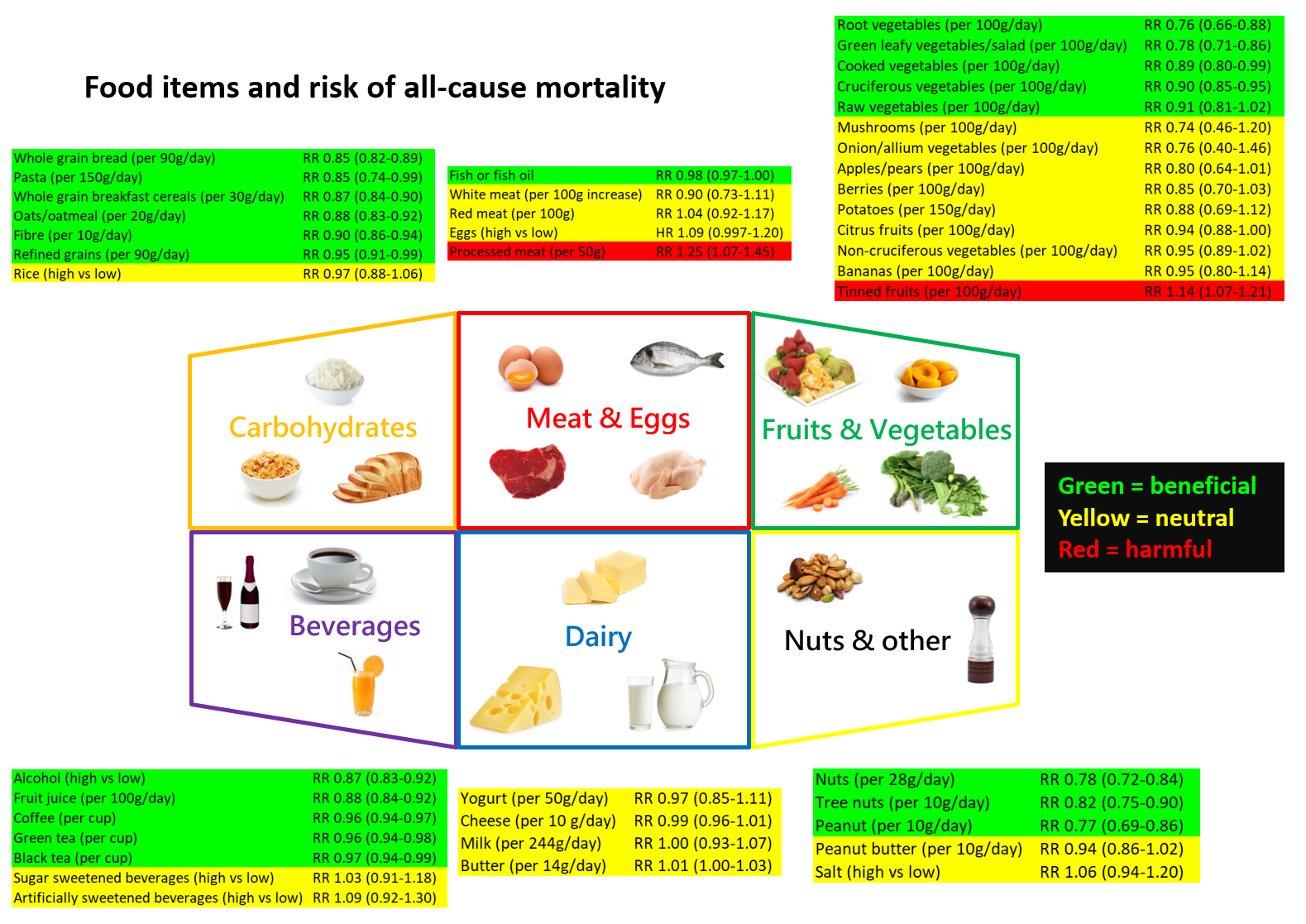 Figure 2. Food items and risk of cardiovascular disease 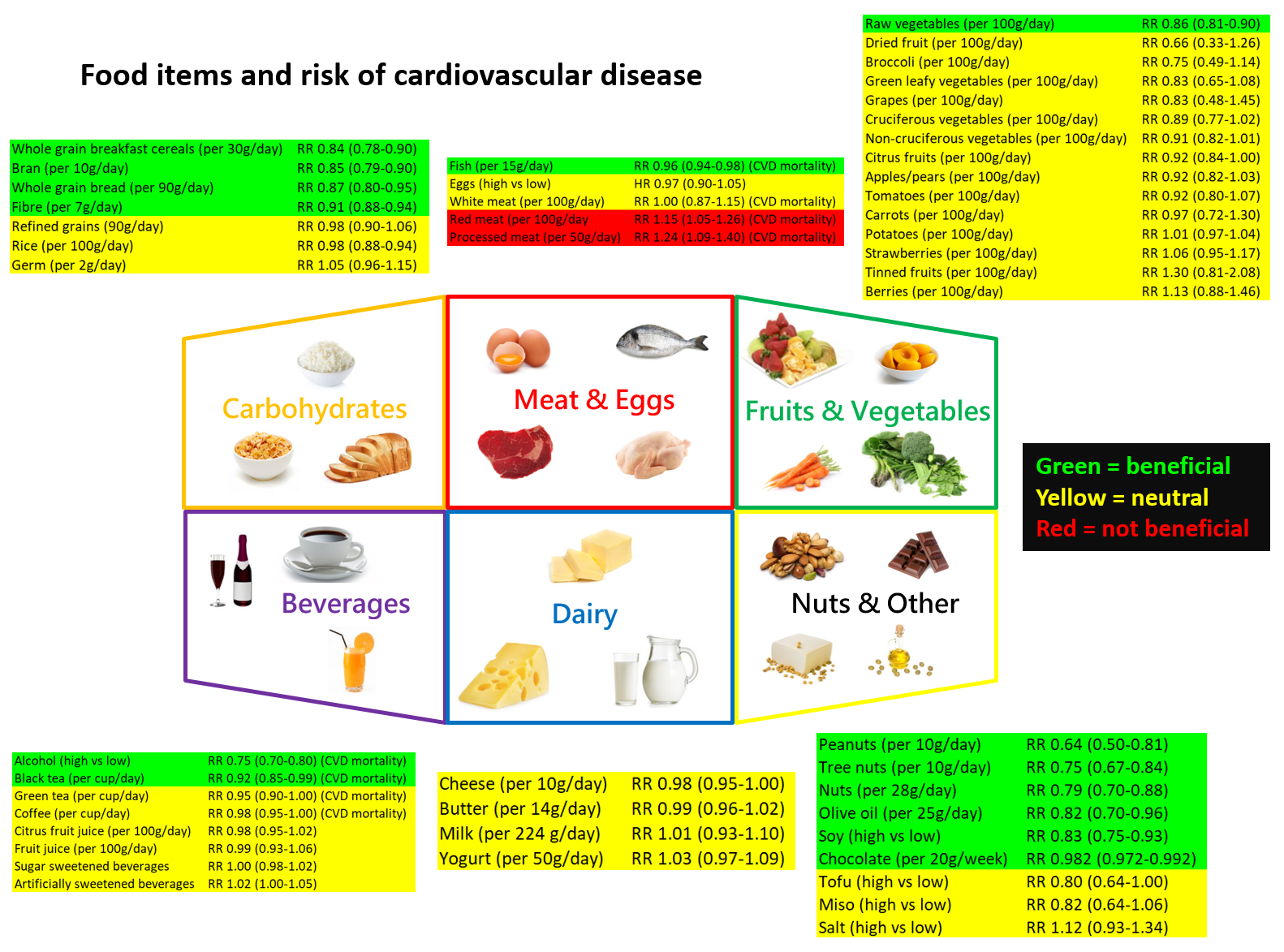 Table 1: Studies that evaluate food items and non-consumption of food items and all-cause mortalityTable 2: Studies that evaluate food items and non-consumption of food items and cardiovascular diseaseSupplementary Figure 1: Study selection process	Supplementary Table 1: Food categories, food components and search resultsSearch took place on 13 August 2018.Supplementary Table 2: Grading of meta-analyses based on Grosso et al.Grosso G, Godos J, Alvano F, Giovannucci EL. Coffee, caffeine, and health outcome: an umbrella review. Ann Rev Nutr 2017;37:131-156. Supplementary Table 3: Quality assessments in the included systematic reviews and meta-analysesCVD=cardiovascular disease, CHD=coronary heart diseaseSupplementary Table 4: Grading the quality of the evidence for each food componentSupplementary Table 5: Consideration of sex differences among included studiesRR=relative risk, CHD=coronary heart disease, CVD=cardiovascular diseaseFood groupFood itemNumber of studiesSample sizeInclusion criteriaRisk estimate and statistical heterogeneity.ReferenceCarbohydrateWhole grain bread2153,858Prospective cohort studies up to Apr 2016Dose-response per 90g/day RR 0.85 (0.82-0.89), I2=0%.Aune 201614CarbohydratePasta2265,457Prospective cohort studies up to Apr 2016Dose-response per 150h/day RR 0.85 (0.74-0.99) , I2=54%.Aune 201614CarbohydrateWhole grain breakfast cereal2206,200Prospective cohort studies up to Apr 2016Dose-response per 30g/day RR 0.87 (0.84-0.90), I2=0%. Aune 201614CarbohydrateOats/oatmeal1120,010Prospective cohort studies up to Apr 2016Dose-response per 20g/day RR 0.88 (0.83-0.92). Aune 201614CarbohydrateRefined grain4163,634Prospective cohort studies up to Apr 2016Dose-response per 90g/day RR 0.95 (0.91-0.99) , I2=20%.Aune 201614CarbohydrateRice5453,723Cohort studies up to July 2014High vs low intake RR 0.97 (0.88-1.06) , I2=39.4%.Saneei 201715CarbohydrateFibre8875,390Prospective cohort studies up to May 2014.Dose-response per 10g/day RR 0.90 (0.86-0.94), I2=77.2%.Yang 201516Meat & eggsFish14911,348Prospective cohort studies up to Sept 2016Dose-response per 20g/day RR 0.98 (0.97-1.00), I2=81.9%.Jayedi 201817Meat & eggsWhite meat51,156,644Prospective cohort studies up to Aug 2013Dose-response per 100g/day RR 0.90 (0.73-1.11), I2=92.1%.Abete 201418Meat & eggsRed meat61,277986Prospective cohort studies up to Aug 2013Dose-response per 100g/day RR 1.04 (0.92-1.17), I2=95%.Abete 201418Meat & eggsProcessed meat51,143,696Prospective cohort studies up to Aug 2013Dose-response per 50g/day RR 1.25 (1.07-1.45), I2=95.7%.Abete 201418Meat & eggsEggs4853,974Prospective cohort studies up to Mar 2016High vs low HR 1.09 (0.997-1.20), I2=59.1%.Xu 201819Fruits & vegetablesRoot vegetables1451,151Prospective cohort studies up to Sept 2016Dose-response per 100g/day RR 0.76 (0.66-0.88).Aune 201720Fruits & vegetablesGreen leafy vegetables/salad7568,725Prospective cohort studies up to Sept 2016Dose-response per 100g/day RR 0.78 (0.71-0.86), I2=11.1%.Aune 201720Fruits & vegetablesCooked vegetables4631,480Prospective cohort studies up to Sept 2016Dose-response per 100g/day RR 0.89 (0.80-0.99) , I2=94%.Aune 201720Fruits & vegetablesCruciferous vegetables6531,147Prospective cohort studies up to Sept 2016Dose-response per 100g/day RR 0.90 (0.85-0.95), I2=35.2%.Aune 201720Fruits & vegetablesRaw vegetables2602,120Prospective cohort studies up to Sept 2016Dose-response per 100g/day RR 0.91 (0.80-1.02), I2=90.8%.Aune 201720Fruits & vegetablesMushrooms2495,001Prospective cohort studies up to Sept 2016Dose-response per 100g/day RR 0.74 (0.46-1.20), I2=77.7%.Aune 201720Fruits & vegetablesOnion/allium vegetables2453,051Prospective cohort studies up to Sept 2016Dose-response per 100g/day RR 0.76 (0.40-1.46), I2=50.3%.Aune 201720Fruits & vegetablesApples/pears3462,571Prospective cohort studies up to Sept 2016Dose-response per 100g/day RR 0.80 (0.64-1.01), I2=95.3%.Aune 201720Fruits & vegetablesBerries2461,115Prospective cohort studies up to Sept 2016Dose-response per 100g/day RR 0.85 (0.70-1.03), I2=0%.Aune 201720Fruits & vegetablesCitrus fruits7509,708Prospective cohort studies up to Sept 2016Dose-response per 100g/day RR 0.94 (0.88-1.00), I2=49.9%.Aune 201720Fruits & vegetablesFruit juice1109,076Prospective cohort studies up to Sept 2016Dose-response per 100g/day RR 0.88 (0.84-0.92).Aune 201720Fruits & vegetablesNon-cruciferous vegetables261,436Prospective cohort studies up to Sept 2016Dose-response per 100g/day RR 0.95 (0.89-1.02) , I2=83.1%.Aune 201720Fruits & vegetablesBananas211,420Prospective cohort studies up to Sept 2016Dose-response per 100g/day RR 0.95 (0.80-1.14) , I2=70.5%.Aune 201720Fruits & vegetablesTinned fruits4147,712Prospective cohort studies up to Sept 2016Dose-response per 100g/day RR 1.14 (1.07-1.21) , I2=0%.Aune 201720Fruits & vegetablesPotatoes5486,865Prospective cohort studies, up to May 2018Dose-response per 150g/day RR 0.88 (0.69-1.12) , I2=81%.Schwingshackl 201821BeveragesAlcohol31844,414Prospective cohort studies up to Sept 2009High vs low intake RR 0.87 (0.83-0.92), I2=68%.Ronksley 201122BeveragesCoffee16941,247Prospective cohort studies up to June 2013Dose-response per cup/day RR 0.96 (0.94-0.97). I2 not reported.Je 201423BeveragesGreen tea5205,761Prospective cohort studies up to Apr 2015Dose-response per cup/day RR 1.01 (0.99-1.02), I2=0%. Tang 201524BeveragesBlack tea12349,508Prospective cohort studies up to Apr 2015Dose-response per cup/day RR 0.98 (0.86-1.10), I2=84.3%.Tang 201524BeveragesSugar-sweetened beverages 3187,402Prospective cohort studies up to July 2015High vs low intake RR 1.03 (0.91-1.18), I2=75%.Narain 201625BeveragesArtificially sweetened beverages2173,778Prospective cohort studies up to July 2015High vs low intake RR1.09 (0.92-1.30), I2=73%.Narain 201625DairyYogurt340,460Prospective cohort studies up to Sept 2016Dose-response per 50g/day RR 0.97 (0.85-1.11), I2=65.8%.Guo 201726DairyCheese11256,091Prospective cohort studies up to Sept 2016Dose-response per 10g/day RR 0.99 (0.96-1.01), I2=93.3%.Guo 201726DairyMilk10268,570Prospective cohort studies up to Sept 2016Dose-response per 244g/day RR 1.00 (0.93-1.07), I2=97.4%.Guo 201726DairyButter9379,763Prospective cohort studies up to May 2015Dose-response per 14g/day RR 1.01 (1.00-1.03), I2=0%.Pimpin 20187Nuts & OtherNuts16819,448Prospective cohort studies up to July 2016Dose-response per 28g/day RR 0.78 (0.72-0.84), I2=66.0%.Aune 201627Nuts & OtherTree nuts4202,751Prospective cohort studies up to July 2016Dose-response per 10g/day RR 0.82 (0.75-0.90) , I2=70.0%.Aune 201627Nuts & OtherPeanuts5265,252Prospective cohort studies up to July 2016Dose-response per 10g/day RR 0.77 (0.69-0.86), I2=64.0%.Aune 201627Nuts & OtherPeanut butter283,789Prospective cohort studies up to July 2016Dose-response per 10g/day RR 0.94 (0.86-1.02), I2=0%.Aune 201627Nuts & OtherSalt721,515Cohort studies of adults up to August 2011.Dose-response per increase in sodium intake RR 1.06 (0.94-1.20), I2=61%..Aburto 201328Food groupFood itemNumber of studiesSample sizeInclusion criteriaRisk estimate for cardiovascular disease unless otherwise specifiedReferenceCarbohydrateWhole grain bread3177,389Prospective cohort studies up to Apr 2016Dose-response per 90g/day RR 0.87 (0.80-0.95), I2=0%.Aune 201614CarbohydrateWhole grain breakfast cereal2206,200Prospective cohort studies up to Apr 2016Dose-response per 30g/day RR 0.84 (0.78-0.90), I2=0%.Aune 201614CarbohydrateBran2118,085Prospective cohort studies up to Apr 2016Dose-response per 10g/day RR 0.85 (0.79-0.90), I2=0%.Aune 201614CarbohydrateGerm2118,085Prospective cohort studies up to Apr 2016Dose-response per 2g/day RR 1.05 (0.96-1.15), I2=0%.Aune 201614CarbohydrateRefined grain3171,842Prospective cohort studies up to Apr 2016Dose-response per 90g/day RR 0.98 (0.90,1.06), I2=56%.Aune 201614CarbohydrateRice3133,393Prospective cohort studies up to Apr 2016Dose-response per 100g/day RR 0.98 (0.95-1.00), I2=0%.Aune 201614CarbohydrateFibre101,279,690Prospective cohort studies up to Aug 2013Dose-response per 7g/day RR 0.91 (0.88-0.94), I2=45%.Threapleton 201329Meat & eggsFish8331,239Prospective cohort studies up to Sept 2016Dose-response per 20g/day RR 0.96 (0.94-0.98) for cardiovascular mortality, I2=0%.Jayedi 201817Meat & eggsWhite meat51,197,805Prospective cohort studies up to Aug 2013Dose-response per 100g/day RR 1.00 (0.87-1.15) for cardiovascular mortality, I2=36.6%.Abete 201418Meat & eggsRed meat61,319,147Prospective cohort studies up to Aug 2013Dose-response per 100g/day RR 1.15 (1.05-1.26) for cardiovascular mortality, I2=76.6%.Abete 201418Meat & eggsProcessed meat61,186,761Prospective cohort studies up to Aug 2013Dose-response per 50g/day RR 1.24 (1.09-1.40) for cardiovascular mortality, I2=76.4%.Abete 201418Meat & eggsEggs9363,565Prospective cohort studies up to Mar 2016High vs low HR 0.97 (0.90-1.05) for ischemic heart disease mortality.Xu 201819Fruits & vegetablesRaw vegetables1451,151Prospective cohort studies up to Sept 2016Dose-response per 100g/day RR 0.86 (0.81-0.90).Aune 201720Fruits & vegetablesDried fruit130,458Prospective cohort studies up to Sept 2016Dose-response per 100g/day RR 0.66 (0.33-1.26).Aune 201720Fruits & vegetablesBroccoli272,665Prospective cohort studies up to Sept 2016Dose-response per 100g/day RR 0.75 (0.49-1.14), I2=0%.Aune 201720Fruits & vegetablesGreen leafy vegetables5204,508Prospective cohort studies up to Sept 2016Dose-response per 100g/day RR 0.83 (0.65-1.08), I2=66.7%.Aune 201720Fruits & vegetablesGrapes374,713Prospective cohort studies up to Sept 2016Dose-response per 100g/day RR 0.83 (0.48-1.45), I2=66.7%.Aune 201720Fruits & vegetablesCruciferous vegetables9371,431Prospective cohort studies up to Sept 2016Dose-response per 100g/day RR 0.89 (0.77-1.02), I2=65.1%.Aune 201720Fruits & vegetablesNon-cruciferous vegetables2134,796Prospective cohort studies up to Sept 2016Dose-response per 100g/day RR 0.91 (0.82-1.01), I2=74.5%.Aune 201720Fruits & vegetablesCitrus fruits8239,724Prospective cohort studies up to Sept 2016Dose-response per 100g/day RR 0.92 (0.84-1.00), I2=65.8%.Aune 201720Fruits & vegetablesCitrus fruit juice2102,368Prospective cohort studies up to Sept 2016Dose-response per 100g/day RR 0.98 (0.95-1.02), I2=6.9%.Aune 201720Fruits & vegetablesFruit juice253,989Prospective cohort studies up to Sept 2016Dose-response per 100g/day RR 0.99 (0.93-1.06), I2=0%.Aune 201720Fruits & vegetablesApples/pears7124,710Prospective cohort studies up to Sept 2016Dose-response per 100g/day RR 0.92 (0.82-1.03), I2=46.9%.Aune 201720Fruits & vegetablesTomatoes485,225Prospective cohort studies up to Sept 2016Dose-response per 100g/day RR 0.92 (0.80-1.07), I2=52.6%.Aune 201720Fruits & vegetablesCarrots19,766Prospective cohort studies up to Sept 2016Dose-response per 100g/day RR 0.97 (0.72-1.30).Aune 201720Fruits & vegetablesStrawberries138,176Prospective cohort studies up to Sept 2016Dose-response per 100g/day RR 1.06 (0.95-1.17).Aune 201720Fruits & vegetablesTinned fruits4106,017Prospective cohort studies up to Sept 2016Dose-response per 100g/day RR 1.30 (0.81-2.08), I2=66.0%.Aune 201720Fruits & vegetablesBerries240,224Prospective cohort studies up to Sept 2016Dose-response per 100g/day RR 1.13 (0.88-1.46), I2=0%.Aune 201720Fruits & vegetablesPotatoes4202,479Prospective cohort studies up to Sept 2016Dose-response per 100g/day RR 1.01 (0.97-1.04), I2=13.4%.Aune 201720BeveragesAlcohol211,184,974Prospective cohort studies up to Sept 2009High vs low intake RR 0.75 (0.70-0.80) for cardiovascular mortality, I2=72.2%.Ronksley 201122BeveragesCoffee161,029,237Prospective cohort studies up to Jan 2013Dose-response per cup/day RR 0.98 (0.95-1.00) for cardiovascular mortality, I2=87.8%.Malerba 201330BeveragesGreen tea5197,957Prospective cohort studies up to Apr 2015Dose-response per cup/day RR 0.95 (0.90-1.00) for cardiovascular mortality, I2=83.8%.Tang 201524BeveragesBlack tea7162,230Prospective cohort studies up to Apr 2015Dose-response per cup/day RR 0.92 (0.85-0.99) for cardiovascular mortality, I2=75.6%.Tang 201524BeveragesSugar-sweetened beverages 12,564Prospective cohort studies up to July 2015High vs low intake RR 1.00 (0.98-1.02) for vascular event.Narain 201625BeveragesArtificially sweetened beverages12,564Prospective cohort studies up to July 2015High vs low intake RR 1.02 (1.00-1.05) for vascular event.Narain 201625DairyYogurt336,624Prospective cohort studies up to Sept 2016Dose-response per 50g/day RR 1.03 (0.97-1.09), I2=0%.Guo 201726DairyCheese9234,447Prospective cohort studies up to Sept 2016Dose-response per 10g/day RR 0.98 (0.95-1.00), I2=82.6%.Guo 201726DairyMilk9249,779Prospective cohort studies up to Sept 2016Dose-response per 244g/day RR 1.01 (0.93-1.10), I2=92.4%.Guo 201726DairyButter2147,297Prospective cohort studies up to May 2015Dose-response per 14g/day RR 0.99 (0.96-1.02), I2=0%.Pimpin 20187Nuts & OtherNuts12376,228Prospective cohort studies up to July 2016Dose-response per 28g/day RR 0.79 (0.70-0.88), I2=59.6%.Aune 201627Nuts & OtherTree nuts3130,987Prospective cohort studies up to July 2016Dose-response per 10g/day RR 0.75(0.67-0.84), I2=0%.Aune 201627Nuts & OtherPeanuts5265,252Prospective cohort studies up to July 2016Dose-response per 10g/day RR 0.64 (0.50-0.81), I2=77.0%.Aune 201627Nuts & OtherSalt946,483Cohort studies of adults up to August 2011.Dose-response per increase in sodium intake 1.12 (0.93-1.34), I2=61%.Aburto 201328Nuts & OtherOlive oil9476,714Case-control, prospective studies and randomized trials up to Dec 2013Dose-response per 25g/day RR 0.82 (0.70-0.96), I2=77%. Martinez-Gonzalez 201431Nuts & OtherSoy20718,279Prospective cohort and case control studies up to Feb 2016High vs low RR 0.83 (0.75-0.93), I2=71.4%.Yan 20178Nuts & OtherTofu4260,607Prospective cohort and case control studies up to Feb 2016High vs low RR 0.80 (0.64-1.00), I2=75.1%.Yan 20178Nuts & OtherMiso242,371Prospective cohort and case control studies up to Feb 2016High vs low RR 0.82 (0.64-1.06), I2=29.8%.Yan 20178Nuts & OtherChocolate12369,599Prospective cohort studies up to Jun 2018Dose-response per 20g/week 0.982 (0.972-0.992), I2=50.4%.Ren 201832Food CategoryFood componentSearch resultsFats and OilOlive oil35Fats and OilPalm oil4Fats and OilSunflower oil0Fats and OilSesame oil0Fats and OilPeanut oil0Fats and OilButter16Fats and OilMargarine5DairyMilk140DairyYogurt11DairyIce cream2DairyCheese15Meat, poultry and beansPork or pig124Meat, poultry and beansBeef or cow84Meat, poultry and beansLamb or sheep53Meat, poultry and beansChicken26 (39 with poultry)Meat, poultry and beansTurkey257Meat, poultry and beansDuck4Meat, poultry and beansBeans or legumes or pulses361Meat, poultry and beansTofu or soybean39Fish and seafoodSalmon32Fish and seafoodTuna2Fish and seafoodCod or bass64Fish and seafoodCatfish0Fish and seafoodMackerel0Fish and seafoodAnchovy0Fish and seafoodHerring4Fish and seafoodShark1Fish and seafoodShrimp or prawn1Fish and seafoodSquid or octopus4Fish and seafoodShellfish or oyster or mussel or scallop or clams6Fish and seafoodCrab or lobster3Fish and seafoodMussel0EggsEggs37 (51 egg)NutsAlmond9NutsChestnuts0 (26 chestnut)NutsHazelnuts1NutsWalnuts6NutsCashews0NutsPistachios2NutsPine nuts0NutsBrazil nuts0NutsMacadamia nuts1NutsPeanuts5VegetablesBroccoli5VegetablesCabbage2VegetablesCarrots4VegetablesCelery0VegetablesCorn14VegetablesLettuce0VegetablesPeas0VegetablesSpinach1VegetablesCauliflower3VegetablesChickpea0VegetablesAsparagus1VegetablesGarlic23VegetablesOnion3VegetablesGinger4VegetablesSeaweed1FruitApple23FruitBananas9FruitBlueberry0FruitBlackberry2FruitCherry22FruitCoconut2FruitCranberry5FruitGrapes6FruitFigs2FruitDates144FruitKiwifruit0FruitMango1FruitLychee0FruitOlive55FruitPeach6FruitPear2FruitPlum1FruitPineapple0FruitRaspberry0FruitStrawberry0FruitOrange106FruitLemon17FruitAvocado3FruitPepper0FruitMelons3FruitCucumber0FruitPumpkins0FruitSquash0FruitTomato6FruitCourgettes or zucchini1Carbohydrate and grainsBread6Carbohydrate and grainsRice123Carbohydrate and grainsCereal37Carbohydrate and grainsPasta3Carbohydrate and grainsFibre or fibre177Carbohydrate and grainsPotatoes6Carbohydrate and grainsNoodles0Drinks and beveragesCoffee50Drinks and beveragesTea54Drinks and beveragesWine38Drinks and beveragesBeer54Drinks and beveragesSpirits or vodka or gin or whisky or rum35Drinks and beveragesSoft drinks3Snacks and sweetsCrisps0Snacks and sweetsChocolate19Snacks and sweetsConfectionary or sweets21Snacks and sweetsBiscuits or cookies0Sauces and condimentsSauces and condiments1SaltSalt495FungusMushroom5Level of evidenceLevelDefinitionConvincing1a (high)1b (low)Concordance of meta-analysis of RCTs and meta-analysis of observational studies.Meta-analysis of RCTs with contrary results to observational studies.Probable2Meta-analysis of prospective studies with no heterogeneity.Possible3Meta-analysis of prospective or retrospective study lacking information on statistic heterogeneity or with I2>30%. Limited/contrasting4Limited studies included in meta-analysis (n≤3).Review IDDietary componentAssessment methodQuality assessmentAune 201614GrainNewcastle-Ottawa scale (0-9).Average quality assessment score for CVD was 7.7/9 and all-cause death 7.9/9.Saneei 201715RiceHu et al score (out of 15).Average quality assessment score for mortality was 10.3/15.Yang 201516FibreNo quality score used.Not performed.Jayedi 201817FishNewcastle-Ottawa scale (0-9).Average quality assessment score overall was 7.5/9.Abete 201428MeatNo quality score used.Not performed.Xu 201819EggsNo quality score used.Not performed.Aune 201720Fruits and vegetablesNewcastle-Ottawa scale (0-9).Quality assessment scores for CVD was 12/13 for fruits/vegetables, 15/17 for fruits and 12/14 for vegetables. For all-cause mortality, it was 14/15 for fruits/vegetables, 20/27 for fruits and 19/22 for vegetables.Schwingshackl 201821PotatoesNutriGrade scoring system (out of 10 but graded as very low (0-3), low (4-5), moderate (6-7) and high (≥8).Average quality for all-cause mortality was low and CHD was low.Ronksley 201122Alcohol2 criteria assessed based on Egger et al and Laupacis et al.85% of studies had >5 years follow up and 90% of studies adjusted for basic demographic information.Je 201423CoffeeAdjustments for potential confounders only factor considered.All studies adjusted for covariates.Tang 201524TeaNewcastle-Ottawa scale (0-9).Average quality assessment score overall was 6.1/9.Narain 201625Soft drink5 areas assessed.Average quality assessment score overall was 3.6/5.Guo 201726MilkNewcastle-Ottawa quality assessment scale (0-9).Average quality assessment score overall was 7.9/9.Pimpin 20187ButterAdapted Newcastle-Ottawa quality scale (0-5).Average quality assessment score overall 4.6/5.Aune 201627NutsNewcastle-Ottawa scale (0-9).Average quality assessment score for CVD was 7.6/9 and all-cause death 7.3/9.Aburto 201328SaltGRADE methodology used to assess quality.Quality of the evidence was very low to moderate for CVD, very low to low for CHD and very low for all-cause mortality.Threapleton 201329FibreNewcastle-Ottawa scale (0-9).Average quality assessment score overall 7.2/9.Malerba 201330CoffeeNo quality score used.Not performed.Martinez-Gonzalez 201431Olive oilNewcastle-Ottawa scale (0-9).Average quality assessment score overall 7.8/9.Yan 20178SoyNewcastle-Ottawa scale (0-9).Average quality assessment score overall 7.7/9.Ren 201832ChocolateNewcastle-Ottawa scale (0-9).Average quality assessment score overall 8.4/9.Food groupFood itemGrade for mortalityReasonGrade for CVDReasonCarbohydrateWhole grain breadLevel 4 limitedFewer than 4 studies.Level 4 limitedFewer than 4 studies.CarbohydratePastaLevel 4 limitedFewer than 4 studies.--CarbohydrateWhole grain breakfast cerealLevel 4 limitedFewer than 4 studies.Level 4 limitedFewer than 4 studies.CarbohydrateOats/oatmealLevel 4 limitedFewer than 4 studies.Level 4 limitedFewer than 4 studies.CarbohydrateRefined grainLevel 2 probable4 prospective studies with I2=20%.--CarbohydrateBran--Level 4 limitedFewer than 4 studies.CarbohydrateGerm--Level 4 limitedFewer than 4 studies.CarbohydrateRiceLevel 3 possible5 cohort studies with I2=39.4%.Level 4 limitedFewer than 4 studies.CarbohydrateFibreLevel 3 possible5 prospective studies with I2=77.2%.Level 3 possible10 prospective studies with I2=45%.Meat & eggsFishLevel 3 possible14 prospective studies with I2=81.9%.Level 2 possible8 prospective studies with I2=0%.Meat & eggsWhite meatLevel 3 possible5 prospective studies with I2=92.1%.Level 3 possible5 prospective studies with I2=36.6%.Meat & eggsRed meatLevel 3 possible6 prospective studies with I2=95%.Level 3 possible6 prospective studies with I2=76.6%.Meat & eggsProcessed meatLevel 3 possible5 prospective studies with I2=95.7%.Level 3 possible6 prospective studies with I2=76.4%.Meat & eggsEggsLevel 3 possible4 prospective studies with I2=59.1%.Level 3 possible9 prospective studies with I2 not reported.Fruits & vegetablesRoot vegetablesLevel 4 limitedFewer than 4 studies.--Fruits & vegetablesGreen leafy vegetables/saladLevel 2 probable.7 prospective studies with I2=11.1%.Level 3 possible5 prospective studies with I2=66.7%.Fruits & vegetablesCooked vegetablesLevel 3 possible4 prospective studies with I2=94%.--Fruits & vegetablesCruciferous vegetablesLevel 3 possible6 prospective studies with I2=35.2%.Level 3 possible9 prospective studies with I2=65.1%.Fruits & vegetablesRaw vegetablesLevel 4 limitedFewer than 4 studies.Level 4 limitedFewer than 4 studies.Fruits & vegetablesMushroomsLevel 4 limitedFewer than 4 studies.--Fruits & vegetablesOnion/allium vegetablesLevel 4 limitedFewer than 4 studies.--Fruits & vegetablesApples/pearsLevel 4 limitedFewer than 4 studies.Level 3 possible7 prospective studies with I2=46.9%.Fruits & vegetablesBerriesLevel 4 limitedFewer than 4 studies.Level 4 limitedFewer than 4 studies.Fruits & vegetablesCitrus fruitsLevel 3 possible7 prospective studies with I2=49.9%.Level 3 possible8 prospective studies with I2=65.8%.Fruits & vegetablesFruit juiceLevel 4 limitedFewer than 4 studies.Level 4 limitedFewer than 4 studies.Fruits & vegetablesNon-cruciferous vegetablesLevel 4 limitedFewer than 4 studies.Level 4 limitedFewer than 4 studies.Fruits & vegetablesBananasLevel 4 limitedFewer than 4 studies.--Fruits & vegetablesTinned fruitsLevel 2 probable4 prospective studies with I2=0%.Level 3 possible4 prospective studies with I2=66.0%.Fruits & vegetablesCarrots--Level 4 limitedFewer than 4 studies.Fruits & vegetablesStrawberries--Level 4 limitedFewer than 4 studies.Fruits & vegetablesTomatoes--Level 3 possible4 prospective studies with I2=52.6%.Fruits & vegetablesCitrus fruit juice--Level 4 limitedFewer than 4 studies.Fruits & vegetablesGrapes--Level 4 limitedFewer than 4 studies.Fruits & vegetablesBroccoli--Level 4 limitedFewer than 4 studies.Fruits & vegetablesDried fruit--Level 4 limitedFewer than 4 studies.Fruits & vegetablesPotatoesLevel 3 possible5 prospective studies with I2=81%.Level 2 probable4 prospective studies with I2=13.4%.BeveragesAlcoholLevel 3 possible31 prospective studies with I2=68%.Level 3 possible21 prospective studies with I2=72.2%.BeveragesCoffeeLevel 3 possible16 prospective studies with I2 not reported.Level 3 possible16 prospective studies with I2=87.8%.BeveragesGreen teaLevel 2 probable5 prospective studies with I2=0%.Level 3 possible5 prospective studies with I2=83.8%.BeveragesBlack teaLevel 3 possible12 prospective studies with I2=84.3%.Level 3 possible7 prospective studies with I2=75.6%.BeveragesSugar-sweetened beverages Level 4 limitedFewer than 4 studies.Level 4 limitedFewer than 4 studies.BeveragesArtificially sweetened beveragesLevel 4 limitedFewer than 4 studies.Level 4 limitedFewer than 4 studies.DairyYogurtLevel 4 limitedFewer than 4 studies.Level 4 limitedFewer than 4 studies.DairyCheeseLevel 3 possible11 prospective studies with I2=93.3%.Level 3 possible9 prospective studies with I2=82.6%.DairyMilkLevel 3 possible10 prospective studies with I2=97.4%.Level 3 possible9 prospective studies with I2=92.4%.DairyButterLevel 2 possible9 prospective studies with I2=0%.Level 4 limitedFewer than 4 studies.Nuts & OtherNutsLevel 3 possible16 prospective studies with I2=66.0%.Level 3 possible12 prospective studies with I2=59.6%.Nuts & OtherTree nutsLevel 3 possible4 prospective studies with I2=70.0%.Level 4 limitedFewer than 4 studies.Nuts & OtherPeanutsLevel 3 possible5 prospective studies with I2=64.0%.Level 3 possible5 prospective studies with I2=77.0-%.Nuts & OtherPeanut butterLevel 4 limitedFewer than 4 studies.--Nuts & OtherSaltLevel 3 possible7 prospective studies with I2=61%.Level 3 possible9 prospective studies with I2=61%.Nuts & OtherOlive oil--Level 3 possible9 prospective studies with I2=77%.Nuts & OtherSoy--Level 3 possible20 prospective studies with I2=71.4%.Nuts & OtherTofu--Level 3 possible4 prospective studies with I2=75.1%.Nuts & OtherMiso--Level 4 limitedFever than 4 studies.Nuts & OtherChocolate--Level 3 possible12 prospective studies with I2=61%.Review IDDietary componentConsideration of sex differences among included studiesAune 201614GrainThe authors state that there was little evidence of heterogeneity between subgroups in subgroup and meta-regression stratified by sex.Saneei 201715RiceRisk of mortality in men RR 0.87 (0.81-0.94) and in women RR 1.08 (0.97-1.19).Yang 201516FibreFor top vs bottom tertile, risk of mortality in men RR 0.80 (0.76-0.85) and in women RR 0.83 (0.79-0.86).Jayedi 201817FishRisk of mortality in men was RR 0.99 (0.96-1.02) and in women it was RR 0.98 (0.95-1.00)Abete 201418MeatRisk of mortality in men for red meat RR 1.21 (1.15-1.26), white meat RR 0.87 (0.65-1.17) and processed meat RR 1.23 (1.10-1.37) and in women for red meat RR 1.14 (1.00-1.30), white meat RR 1.01 (0.89-1.15) and processed meat RR 1.34 (1.09-1.66). Risk of cardiovascular mortality in men for red meat RR 1.20 (1.12-1.30), white meat RR 1.05 (0.74-1.31) and processed meat RR 1.15 (0.96-1.37) and in women for red meat RR 1.26 (1.08-1.47), white meat RR 1.08 (0.94-1.24) and processed meat RR 1.64 (1.25-2.15).Xu 201819EggsThe authors state "As no evidence suggested different associations by sex (P values for interaction from 0.45 to 0.92), all analysis was conducted with both sexes combined, adjusted for sex."Aune 201720Fruits and vegetablesRisk of CHD in men for fruits/vegetables RR 0.93 (0.89-0.97), fruits RR 0.91 (0.86-0.97) and vegetables RR 0.77 (0.68-0.89) and in women for fruits/vegetables RR 0.88 (0.82-0.94), fruits RR 0.84 (0.76-0.92) and vegetables RR 0.89 (0.81-0.98). Risk of CVD in men for fruits/vegetables RR 0.93 (0.85-1.03), fruits RR 0.85 (0.70-1.05) and vegetables RR 0.89 (0.78-1.00) and in women for fruits/vegetables RR 0.94 (0.89-0.99), fruits RR 0.83 (0.77-0.90) and vegetables RR 0.92 (0.86-0.98). Risk of mortality in men for fruits/vegetables RR 0.95 (0.91-0.99), fruits RR 0.88 (0.78-1.00) and vegetables RR 0.91 (0.84-0.99) and in women for fruits/vegetables RR 0.94 (0.90-0.98), fruits RR 0.96 (0.90-1.02) and vegetables RR 0.93 (0.86-0.99).Schwingshackl 201821PotatoesRisk of CHD in men RR 1.05 (0.94-1.17) and women RR 1.00 (0.85-1.17).Ronksley 201122AlcoholThe authors state that sensitivity analyses confined to only studies of sex revealed generally similar results for all the outcomes.Je 201423CoffeeFor high vs low consumption, risk of mortality in men RR 0.81 (0.79-0.90) and women RR 0.84 (0.79-0.89).Tang 201524TeaFor high vs low consumption, green tea and risk of CVD in men RR 0.72 (0.42-1.23) and women RR 0.54 (0.34-0.84). Green tea and risk of all-cause mortality in men RR 0.80 (0.68-0.95) and women RR 0.74 (0.60-0.93). Black tea and risk of CVD in men RR 1.56 (0.76-3.20) and women RR 1.01 (0.80-1.26). Black tea and risk of all-cause mortality in men RR 1.45 (0.95-1.21) and women RR 1.0 (0.89-1.14).Narain 201625Soft drinkSex differences not explored for myocardial infarction or mortality.Guo 201726MilkNo sex specific subgroup analyses were performed.Pimpin 20187ButterNo sex specific subgroup analyses were performed.Aune 201627NutsRisk of CHD in men was RR 0.70 (0.62-0.80) and in women it was RR 0.71 (0.61-0.82). Risk of CVD in men was RR 0.73 (0.66-0.81) and in women it was RR 0.86 (0.72-1.03). Risk of mortality in men was RR 0.76 (0.70-0.83) and in women was RR 0.76 (0.64-0.88).Aburto 201328SaltNo sex specific subgroups reported for CVD and mortality.Threapleton 201329FibreThe authors state that for total fibre and CHD risk there was no differences observed between the sexes.Malerba 201330CoffeeRisk of mortality with incremental increase in coffee (1 cup/day), for men was RR 0.97 (0.95-0.99) and for women it was RR 0.95 (0.93-0.97). Risk of CVD mortality, for men was RR 0.99 (0.95-1.03) and for women it was RR 0.94 (0.92-0.98).Martinez-Gonzalez 201431Olive oilThe authors state that no substantial differences were found for the risk of CVD when separating the studies according to women or men.Yan 20178SoyRisk of CVD for soy intake in men was RR 0.91 (0.79-1.05) and for women it was RR 0.83 (0.69-0.99).Ren 201832ChocolateRisk of CVD for chocolate consumption in men was RR 0.991 (0.964-1.019) and in women it was RR 0.965 (0.931-1.001).